TOPIC 17:  Africa:  1945-PresentOverview	After World War II, a tide of nationalism swept through Africa, resulting in independence for many nations.  The pattern of independence fostered by colonialism made it difficult for most nations to build strong economies and stable political systems.  In the years after independence, African leaders struggled to encourage national unity and to modernize their nations.	New African nations sought unity and stability as they set up political and economic systems.  But civil wars, population explosions, drought, famine, and other problems made these goals difficult to achieve.  In many cases, one-party rule or military rule was established.  	Upon attaining independence, each African nation faced a unique set of challenges.  Under apartheid all South Africans were classified by race.  Whites were in control, and the lives of all non-whites were restricted.  Pressure to end apartheid came from within South Africa as well as from other nations.  In 1994, Nelson Mandela and F.W. de Klerk worked to move the nation from white rule to majority rule.  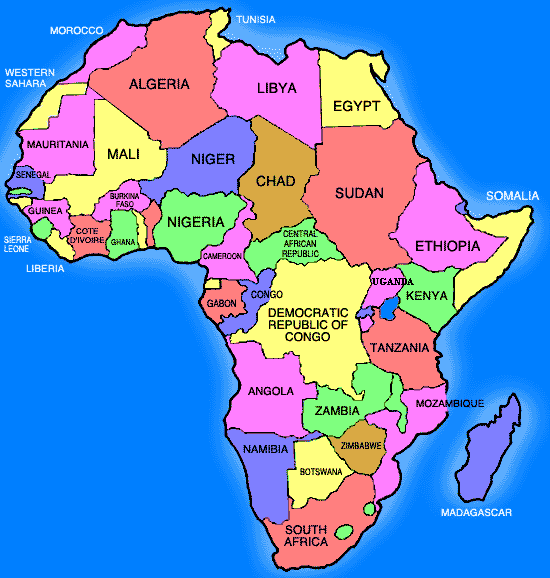 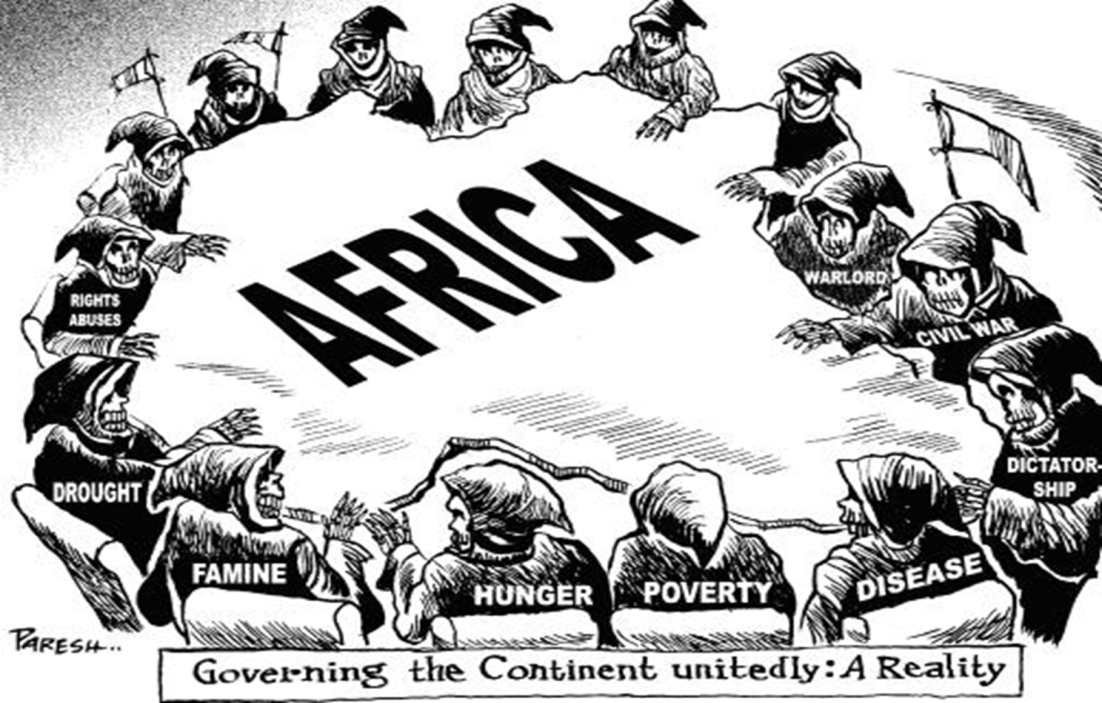 Important Terms- Pan-Africanism                                              - one-party system                                            - mixed economy- desertification                                               - African National Congress                             - AIDSImportant People- Jomo Kenyatta                                               - Kwame Nkrumah                                            - Julius Nyerere- Desmond Tutu                                               - Nelson Mandela                                              - F.W. de KlerkEssential Questions1- What challenges faced African nations as a result of colonialism?__________________________________________________________________________________________________________________________________________________________________________2- How did nationalist leaders respond to these challenges?__________________________________________________________________________________________________________________________________________________________________________3- How have international organizations affected the new nations of Africa?__________________________________________________________________________________________________________________________________________________________________________4- Why were unity and stability difficult to achieve for most African nations?_______________________________________________________________________________________________________________________________________________________________________________________________________________________________________________________________5- Describe the choices faced by African nations after independence.__________________________________________________________________________________________________________________________________________________________________________6- Explain the tribal conflict that erupted in Rwanda between the Hutu majority and the Tutsi minority?__________________________________________________________________________________________________________________________________________________________________________7- What environmental challenges does Africa face?__________________________________________________________________________________________________________________________________________________________________________8- Identify the major events that led to the elimination of apartheid in South Africa.__________________________________________________________________________________________________________________________________________________________________________9- Describe how South Africa has changed since 1989.__________________________________________________________________________________________________________________________________________________________________________10- How have African nations worked to improve conditions?__________________________________________________________________________________________________________________________________________________________________________